ENTRY FORMENTRY DECLARATION.I/we the undersigned apply to enter the event and in consideration thereof: -I/we further declare that I am/we are physically and mentally fit to take part in the event and I am/we are competent to do so.I/we confirm that I/we understand the nature and type of event we are entering and its inherent risks and agree to accept the same notwithstanding that such risks may involve negligence on the part of the organisers or officials.I/we confirm that the machine(s) as described below which I/we enter on shall be suitable and proper for the purpose.I/we confirm that if any part of the event takes place on a public highway, the machine(s) described below shall be insured as required by the Road Traffic Acts, or equivalent legislation, and that it/they will comply with the current traffic laws.I/we agree that I am/we are required to register our arrival by ‘Signing On’ at the designated place not less than 30 minutes prior to commencement of the event.I/we further declare that we understand that I/we are required to ‘Sign Off’ as soon as possible on our return.I/we further agree that I/we will not seek to claim against the Vintage Motor Cycle Club Ltd, the organisers or their officials, the landowners, the promoter or other bodies or other bodies or any individuals connected with the event in respect of any loss, damages, costs, claims or expenses of any nature whatsoever that I/we have suffered or incurred. I have read and understood The VMCC Ltd Data Protection Policy and consent to the collection and retention of my personal information by the VMCC.I declare that I have not tested positive or been required to self-isolate as a result of having had symptoms related to Covid-19 or been in contactwith someone who has been infected with the virus in the last ten-day period leading up to this eventACKNOWLEDGEMENT OF THE RISKS OF MOTORSPORT:  I understand that by taking part in this event I am exposed to a risk of death, becoming permanently disabled or suffering some other serious injury and I acknowledge that even in the event that negligence on the part of the VMCC, any event organiser, any circuit owner, the promoter, the organising club, the venue owner, or any individual carrying out duties on their behalf were to be a contributory cause of any serious injury I may suffer, the dominant cause of any serious injury will always be my voluntary decision to take part in a high risk activity.ENTRY DETAILS (Please complete / print clearly).MACHINE DETAILSENTRY FEES (Payment by Cheque Payable to ‘Graham Wilson’ or bank transfer to: -Account Name: Graham Wilson    Sort Code:   05-00-55     Account Number:   33109236   (Use Reference GER + Name)Entries by closing date of 14th July to: G E Wilson 160 Green Lane Cookridge Leeds LS16 7JQ Or by Email with transfer payment to: gericwilson@ntlworld.com      Contact Details: - Tel: 0113 217 6509 	Mobile: 0777 272 4078NE Section VMCC Presents The 14th Golden Era Run Sunday 30th July 2023VENUE: The Yorkshire Air Museum Elvington, YO41 4YW.(Run Under VMCC Permit)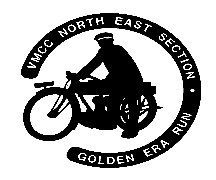 ENTRANTS NAMEENTRANTS NAMEENTRANTS NAMESIGNATUREPASSENGER NAMEPASSENGER NAMEPASSENGER NAMESIGNATUREANY SPECIAL DIETARY REQUIREMENTSANY SPECIAL DIETARY REQUIREMENTSANY SPECIAL DIETARY REQUIREMENTSANY SPECIAL DIETARY REQUIREMENTSADDRESSADDRESSPOST CODEPOST CODECONTACT TEL NO’SEMAILNo email Please send SAE For AcknowledgementCLUBMEMBERSHIP NUMBERMEMBERSHIP NUMBERRemember to bring your membership cardMAKEMODELYEARHP / C.c.HP / C.c.SOLO / SIDECAR / THREE-WHEELER?SOLO / SIDECAR / THREE-WHEELER?SOLO / SIDECAR / THREE-WHEELER?FEATURES OF SPECIAL INTERESTOF MACHINEFEATURES OF SPECIAL INTERESTOF MACHINEFEATURES OF SPECIAL INTERESTOF MACHINERIDER ENTRY FEE @£ 35.00No RequiredNo Required11TOTAL£ 35.00PASSENGER FEE @£ 25.00No RequiredNo RequiredTOTAL£ADDITIONAL MEAL @£ 20.00No RequiredNo RequiredTOTAL£PAYMENT METHOD CHEQUE / TRANSFER   CHEQUE / TRANSFER  TOTAL PAYMENT SENTTOTAL PAYMENT SENT£